Liebe Schülerinnen und Schüler,Tach.Ich hoffe ihr seid mit den Aufgaben am Dienstag fertig geworden. Mit dem Mathetest habe ich angefangen und ihr könnt ab Donnerstag eure Noten abfragen. Bitte eine mail an mich. Ihr bekommt dann auch eine kleine Einschätzung eurer Arbeit, damit ihr wisst, was ihr noch üben solltet. Die Klassenarbeit werden wir wohl in das 2. Halbjahr verschieben müssen.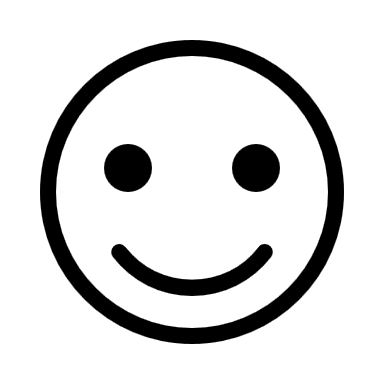 Am Donnerstag solltet ihr mal im Internet üben und zwar auf der euch bekannten Seite www.zum.de.http://www.zum.de/dwu/umamfu.htm unter diesem Link könnt ihr interaktive Aufgaben lösen, die euch helfen werden Funktionsgleichungen linearer Funktionen sicher zu bestimmen. Immer die elearn – Aufgaben anklickenhttp://www.zum.de/dwu/umamtb.htm unter diesem Link könnt ihr noch einmal Aufgaben zum Umformen der Terme und den Binomischen Formeln üben. Bitte macht das vollständig, denn solche Aufgaben sind für eure mathematische Zukunft wichtig.Hier die Lösungen zu den Aufgaben aus der letzten Stunde:LB. S. 48 Nr.3		a) -0,5	b) 1	c) -1	d) 0,5LB S. 49 Nr.8		a) 3	b) -5	c) 18	d) 4	e) 1	f) 0LB S. 49 Nr. 11		a) f(x) = 1,5x – 4,5	b) f(x) = 2x + 5		c) f(x) = 0,5x + 2LB S. 51 Nr.1		a) y = 1,5x + 2		b) y = 0,5x – 2		c) y = x – 3LB S. 51 Nr. 3		a) y = 0,4x + 0,8		b) y = -0,4x + 1		c) y = xWenn ihr das alles richtig habt, dann seid ihr Spitze!!!Neben den Aufgaben bei www.zum.de solltet ihr noch folgende Übungen machen:LB S. 52 Gleichungen linearer Funktionen aus dem Funktionsgraphen ermitteln (Beispiel 2)Übungen dazu bzw. Hausaufgabe zur nächsten Stunde: LB S. 52 Nr. 4 und LB S. 53 Nr. 6Bis bald auf diesem Sender! Euer Mathelehrer!!